Новый год у ворот!И взрослые и дети с нетерпением ждут  этот праздник. В нашей группе дети вместе с воспитателями готовились к этому праздникуВначале выполнили Ёлочку новогодних желаний, которую вместо шаров украшали конвертики с желанием (подсказка  для Деда Мороза и, конечно, и для родителей).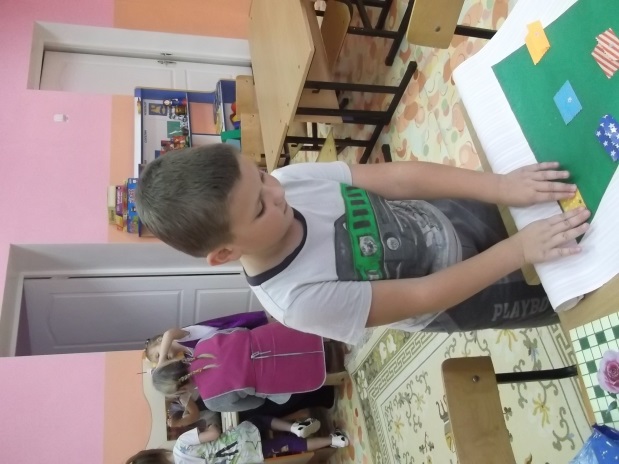 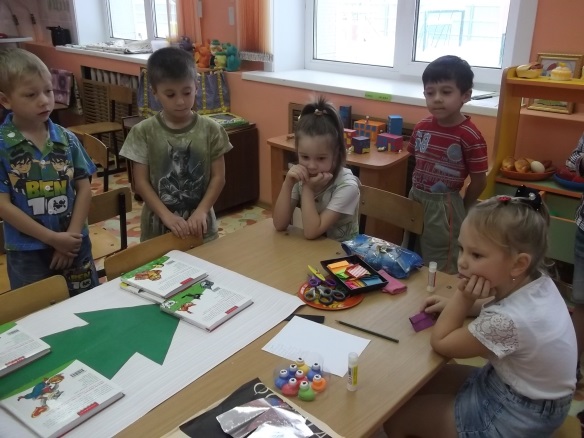 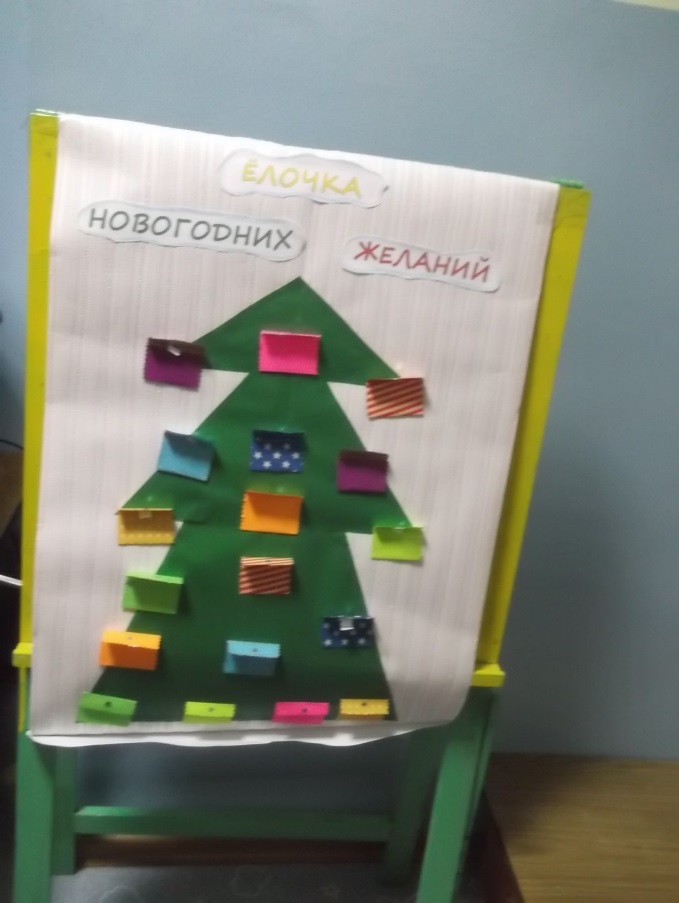 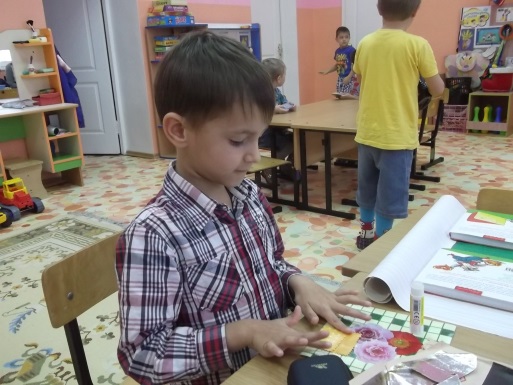  Смастерили весёлых снеговиков, которые  приветливо встречали всех , кто заходил в нашу группу и веерную гирлянду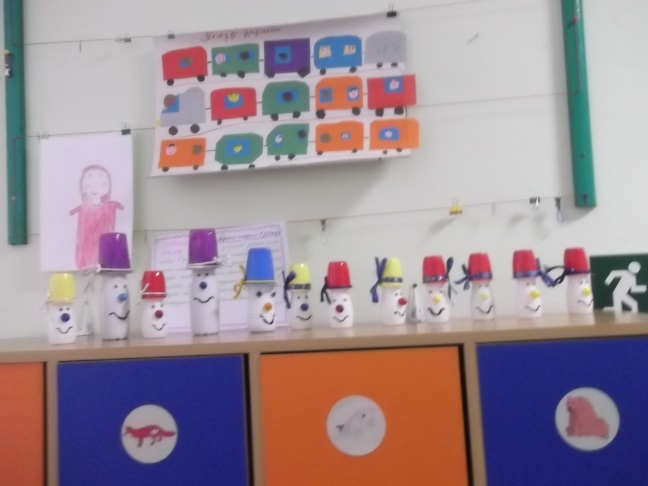 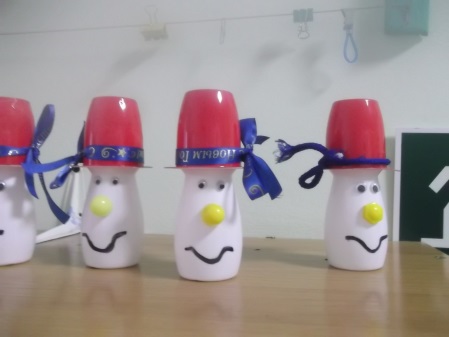 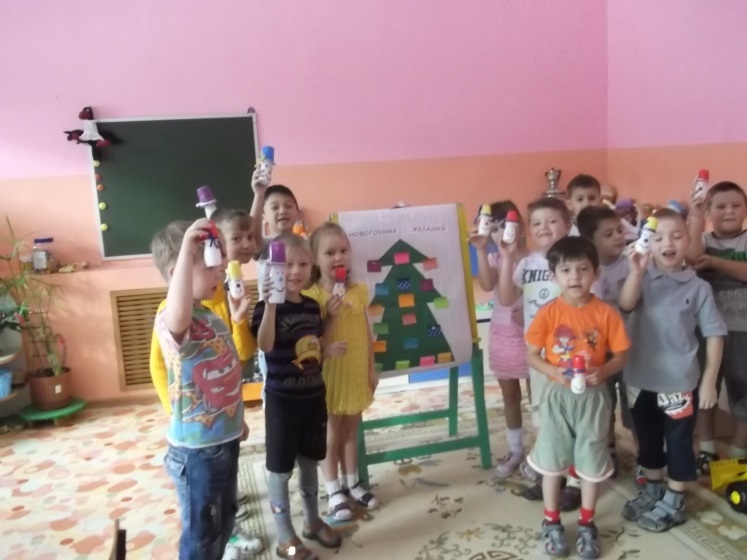   На экологическом занятии «Не рубите ёлочку» активно обсуждали проблему - Что может     случиться, если каждый житель нашего города срубит в лесу ёлочку. Ангелина Мишукова прочитала стихотворение И.Токмаковой «Живи, ёлочка!»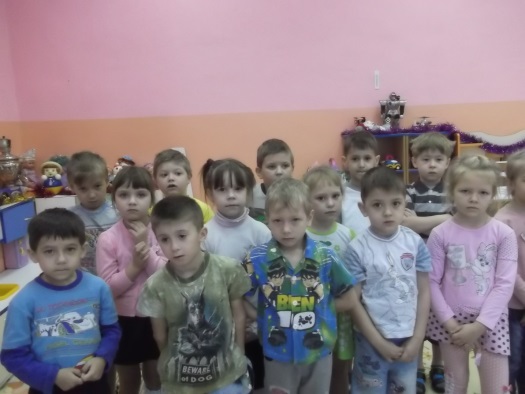 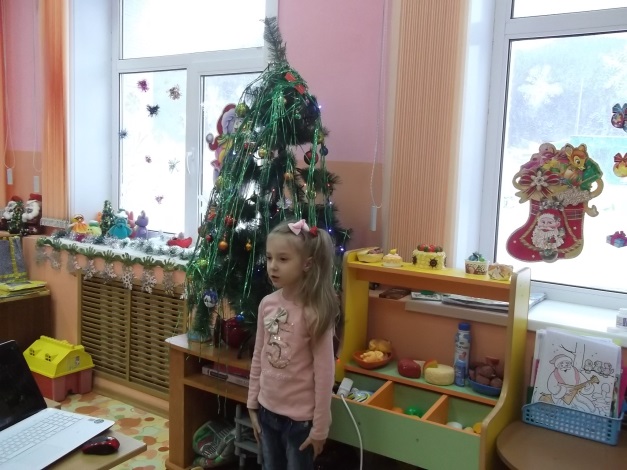 А в заключение занятия нарисовали заснеженную ёлочку-красавицу-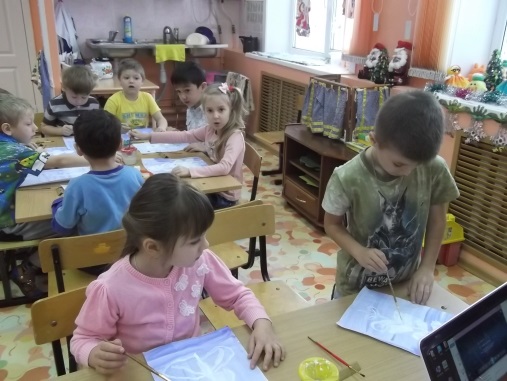 Наши родители активно участвовали в конкурсе «Мастерская Деда Мороза»   «Новогодний сапожок»  и «Заснеженная ёлочка»  – Семья Димы Томилева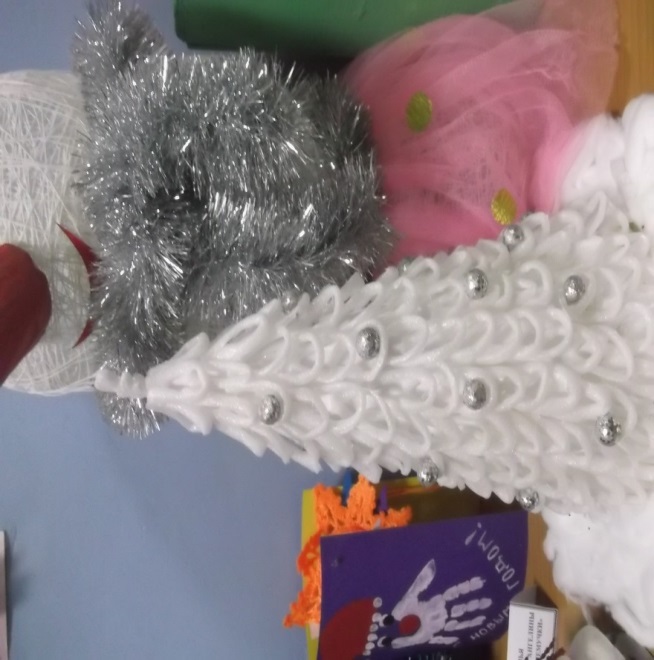 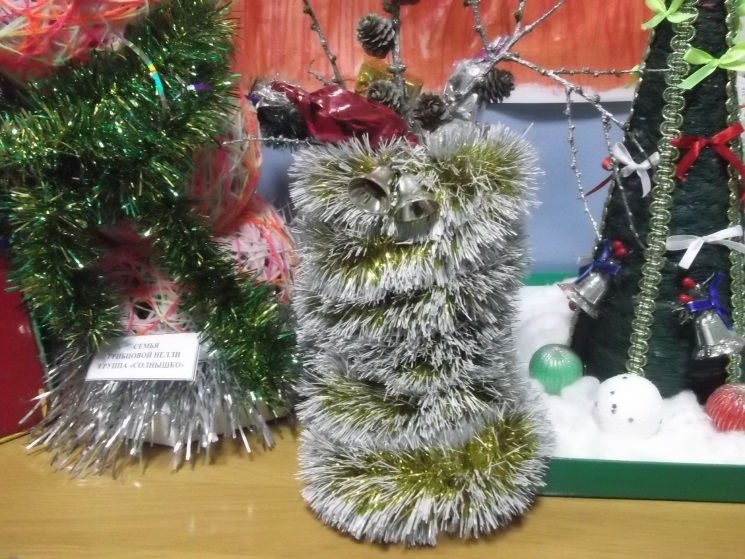 «Ёлочные шары» и «Снеговик» - семья Максима Русанова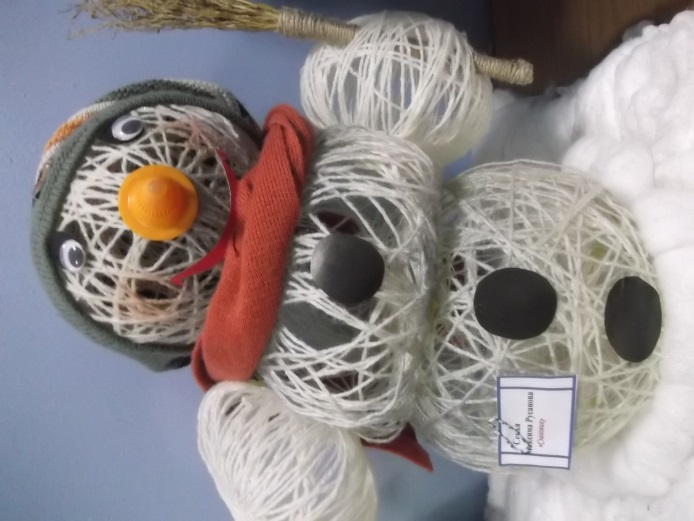 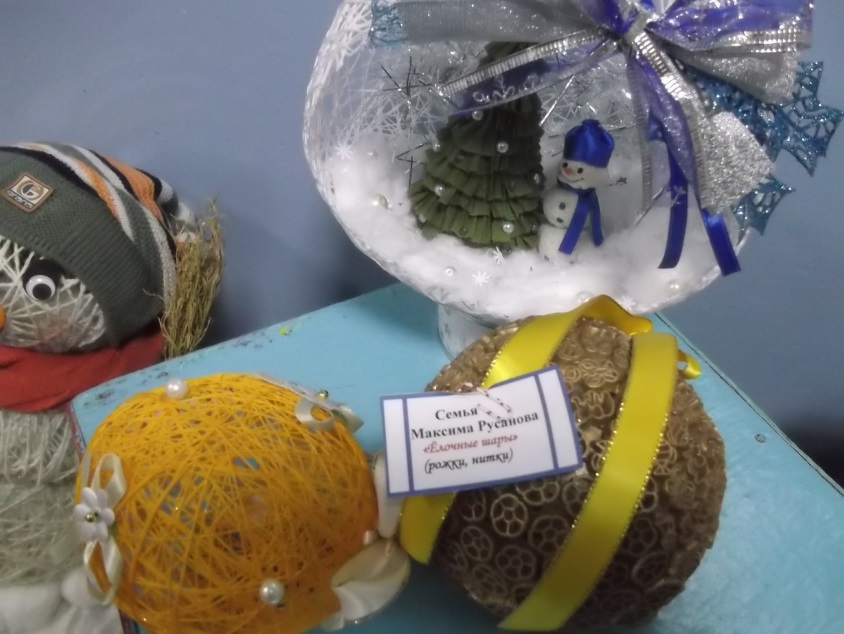  «Снеговик» и «Весёлый человечек» - Семья Лизы Хилобокой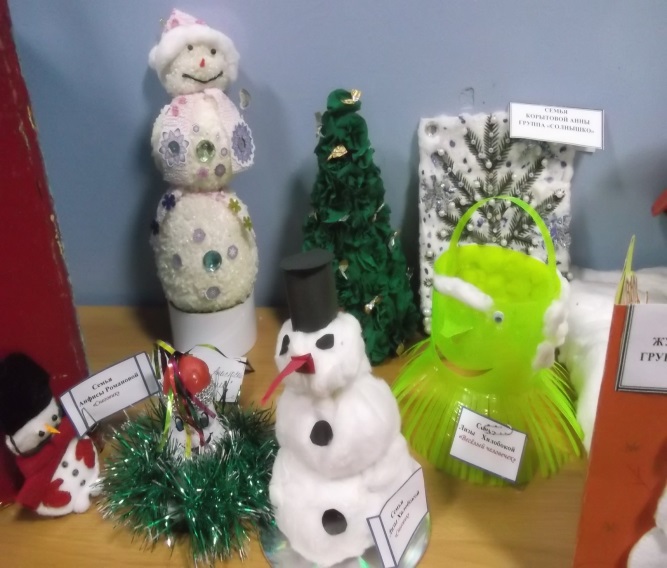 Символ года выполнен семьей Гели Мишуковой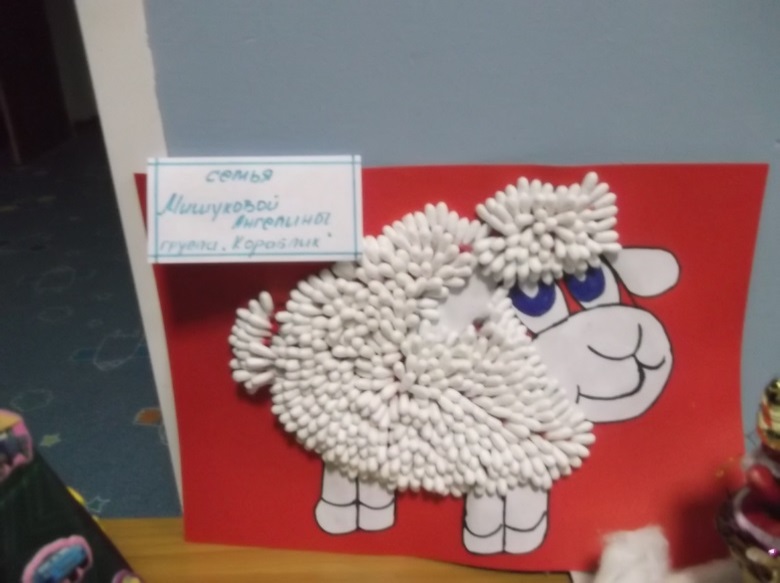 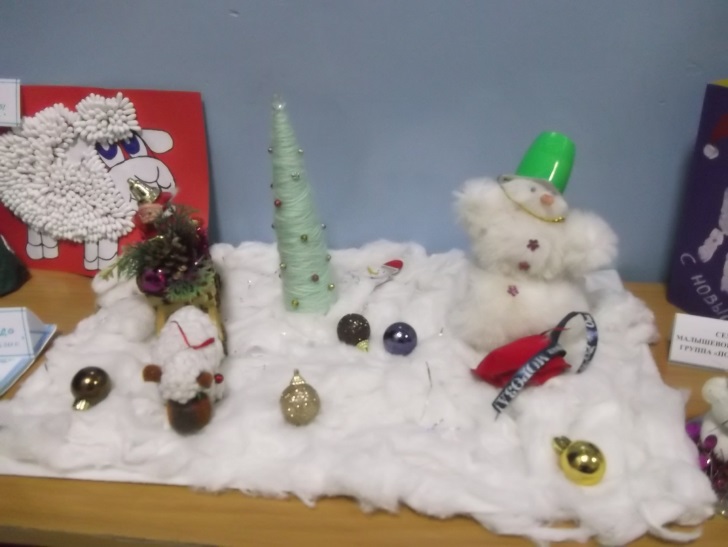 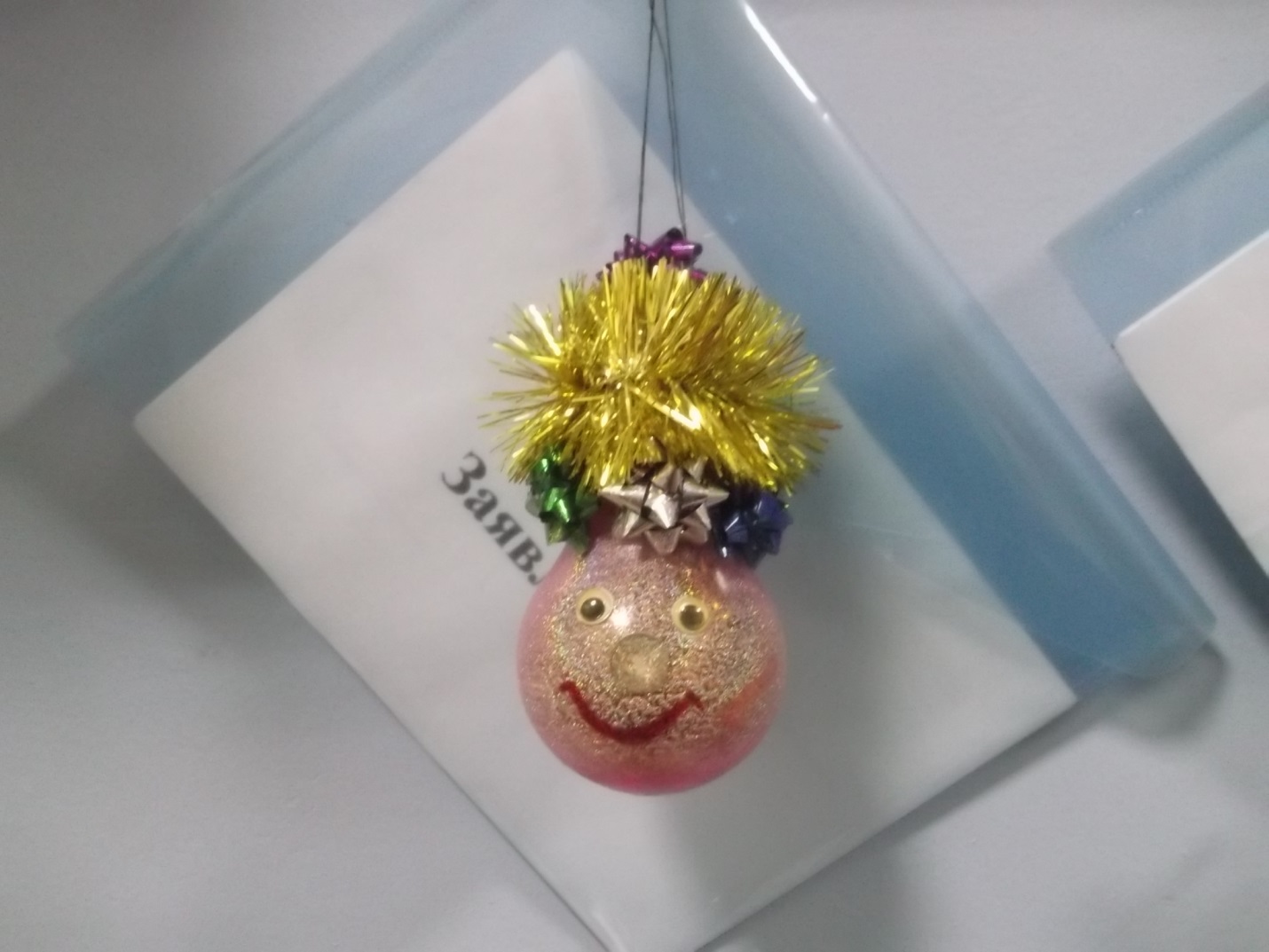 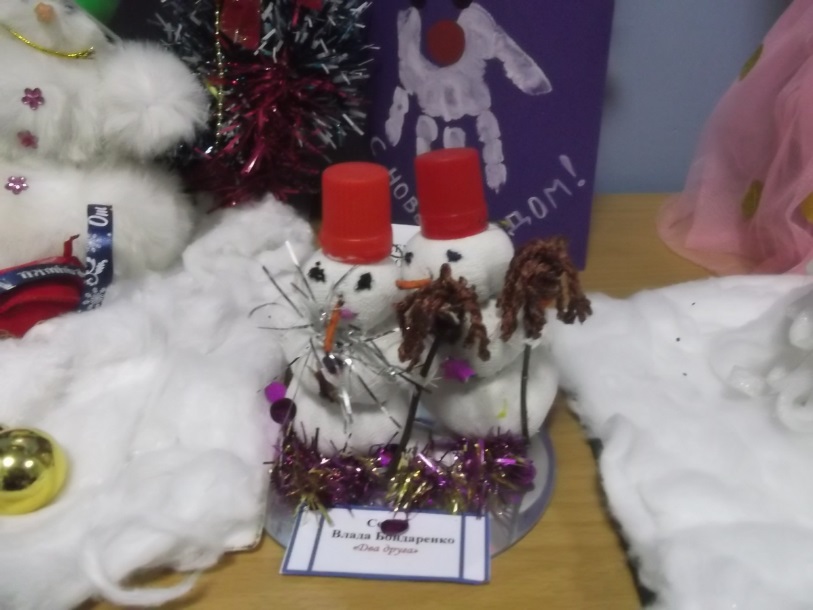 Большое спасибо всем родителям, принявшим активное участие в конкурсе!Итоговое мероприятие нашей предновогодней недели – утренник «Новогодние приключения».Не позволил Дед Мороз Атаманше и её команде оставить детей без подарков.Помогали ему в этом лесовички и снежинки.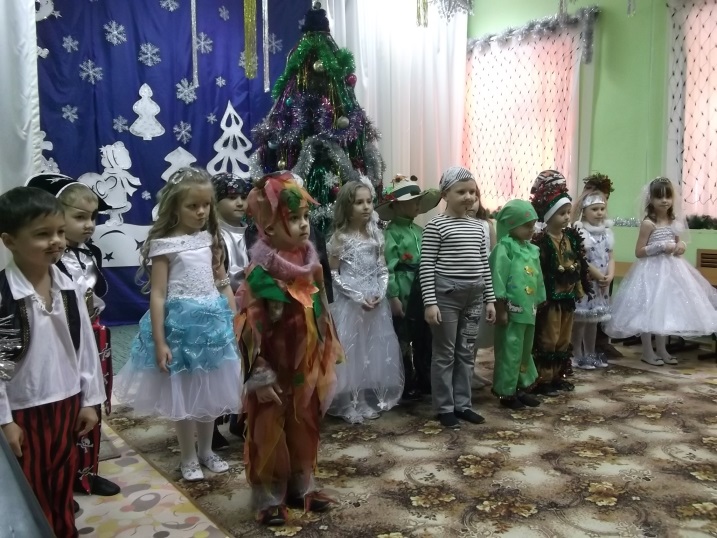 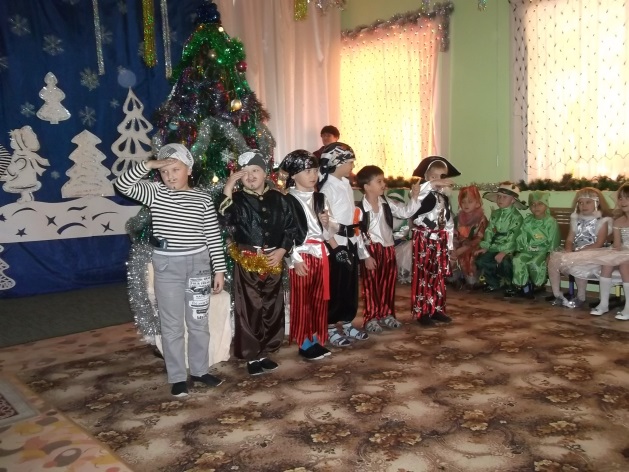 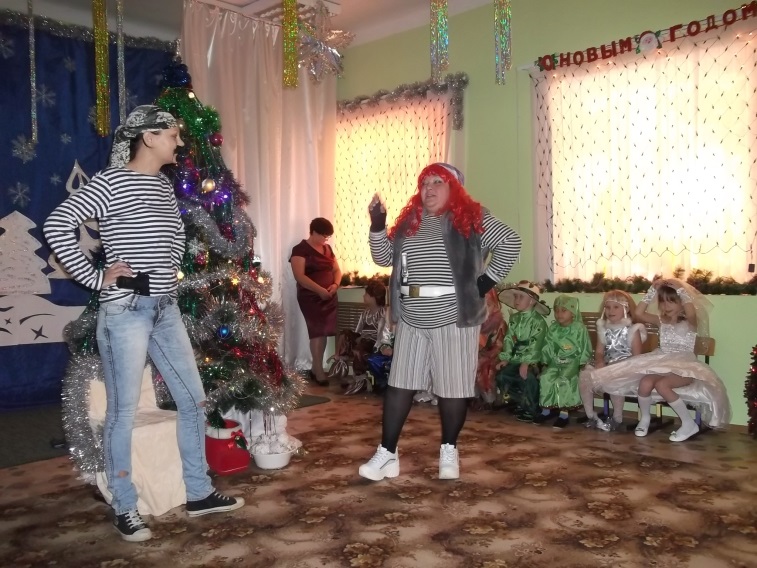 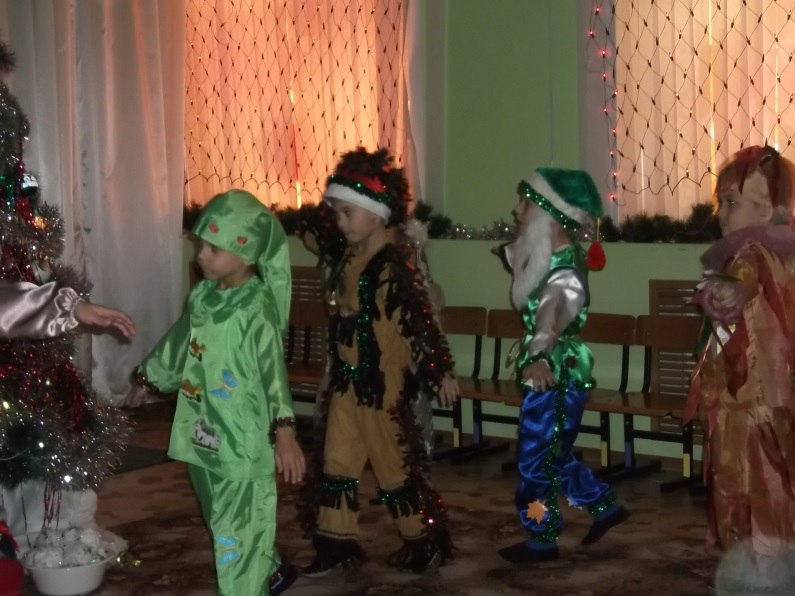 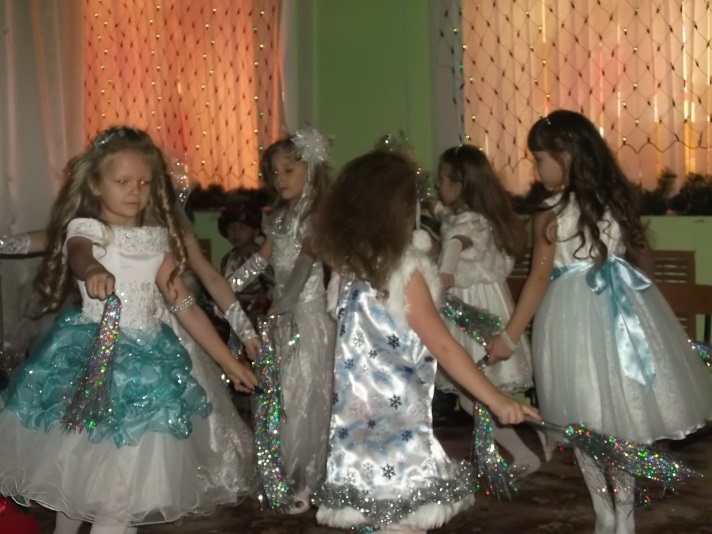 Воспитатель подготовительной группы «Кораблик»А.П.Гольцман